WYKAZ PUNKTÓW NIEODPŁATNEGO PORADNICTWA OBYWATELSKIEGO I MEDIACJI ZLOKALIZOWANYCH NA OBSZARZE POWIATU WOŁOMIŃSKIEGOKontakt telefoniczny wyłącznie w godzinach pracy punktów nieodpłatnej pomocy prawnejZAPISY DO PUNKTÓW POD NUMEREM TELEFONU  735 736 797 w poniedziałki: 8.00 – 17.00, wtorki - czwartki: 8.00 – 16.00, piątki: 8.00 – 15.00LOKALIZACJAHARMONOGRAM PRZYJĘĆTELEFONŚWIADCZĄCY NIEODPŁATNE PORADNICTWO OBYWATELSKIEGMINA DĄBRÓWKA Dąbrówka, ul. Kościuszki 12budynek przy budynku Urzędu Gminy, parter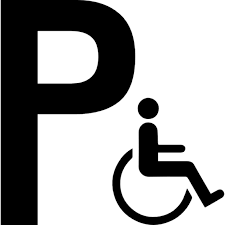 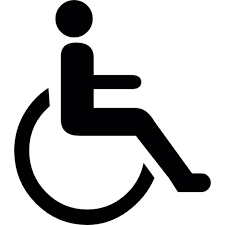 poniedziałek 14.00 – 18.00środa 15.00 – 19.00 735-736-797punkt powierzony do prowadzeniaFundacji Inter Vivos, z siedzibą: 02-699 Warszawa, ul. Kłobucka 8c/126e-mail: biuro@fundacjiv.pl adres strony: www.fundacjaiv.pl poradnictwo świadczone przez doradcę obywatelskiegoGMINA JADÓWJadów, pl. Dreszera 17Biblioteka Publiczna Gminy Jadów, I piętroponiedziałek: 12.00 – 16.00wtorek: 12.00 – 16.00środa: 9.00 – 13.00czwartek: 10.00 – 14.00piątek: 10.00 – 14.00735-736-797punkt powierzony do prowadzeniaFundacji Inter Vivos z Warszawyporadnictwo świadczone przez doradcę obywatelskiegoGMINA KLEMBÓWKlembów, ul. Żymirskiego 1aparterponiedziałek 12.00 – 16.00czwartek 13.00 – 17.00piątek 8.00 – 12.00735-736-797punkt powierzony do prowadzeniaFundacji Inter Vivos z Warszawyporadnictwo świadczone przez doradcę obywatelskiegoGMINA POŚWIĘTNEPoświętne, ul. Krótka 1Urząd Gminyparter, pokój nr 6wtorek 11.00 – 15.00środa 7.30 – 11.30735-736-797punkt powierzony do prowadzeniaFundacji Inter Vivos z Warszawyporadnictwo świadczone przez doradcę obywatelskiegoGMINA ZĄBKIZąbki, ul. Kościelna 2Szkoła Podstawowa Nr 3parter, sala lekcyjna nr 07wtorek 17.00 – 21.00czwartek 17.00 – 21.00piątek 16.00 – 20.00735-736-797punkt powierzony do prowadzeniaFundacji Inter Vivos z Warszawyporadnictwo świadczone przez doradcę obywatelskiego